от 26 сентября 2022 года									         № 1062Об установлении тарифов на платные услуги, оказываемые муниципальным автономным учреждением дополнительного образования «Школа искусств городского округа город Шахунья»В соответствии с Федеральным законом от 06.10.2003 № 131-ФЗ «Об общих принципах  организации местного самоуправления в Российской Федерации», Уставом городского округа  город  Шахунья Нижегородской  области, решением Совета депутатов городского округа  город Шахунья Нижегородской области от 22.02.2019 
№ 25-13 «Об утверждении Положения о порядке  установления цен (тарифов) на товары (услуги) муниципальных  предприятий, организаций, учреждений, городского округа  город Шахунья» и на основании обращения муниципального автономного учреждения дополнительного образования «Школа искусств городского округа город Шахунья», администрация городского округа город Шахунья Нижегородской области                         п о с т а н о в л я е т :1. Установить тарифы на платные услуги, оказываемые муниципальным автономным учреждением дополнительного образования «Школа искусств городского округа город Шахунья» согласно приложению к настоящему постановлению.2. Настоящее постановление вступает в силу со дня его официального опубликования на официальном сайте администрации городского округа город Шахунья Нижегородской области и в газете «Знамя труда».3. Начальнику общего отдела администрации городского округа город Шахунья Нижегородской области обеспечить размещение настоящего постановления на официальном сайте администрации городского округа город Шахунья Нижегородской области и в газете «Знамя труда».4. Со дня вступления в силу настоящего постановления, постановление администрации городского округа город Шахунья Нижегородской области от 20 июня 2016 года № 697 «Об установлении тарифов на платные услуги, оказываемые муниципальным автономным учреждением дополнительного образования «Школа искусств городского округа город Шахунья» считать утратившим силу.5. Контроль за исполнением настоящего постановления оставляю за собой.И.о. главы местного самоуправлениягородского округа город Шахунья							    А.Д.СеровПриложениек постановлению администрациигородского округа город Шахуньяот 26.09.2022 г. № 1062 Тарифы на платные услуги, оказываемые муниципальным автономным учреждением дополнительного образования «Школа искусств городского округа город Шахунья»____________________________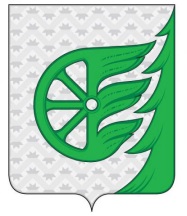 Администрация городского округа город ШахуньяНижегородской областиП О С Т А Н О В Л Е Н И Е№ п/пНаименование услугиЕдиница измеренияСтоимость, руб.1.Посещение концертов, спектаклей1 билет100,002.Посещение лекций1 билет50,003.Услуги ксерокопирования (один прогон)1 страница5,004.Проведение мастер-классов, семинаров, краткосрочных курсов1 человек500,005.Ремонт и настройка музыкальных инструментов1 час600,006.Компьютерное и информационное обеспечение проводимых на базе школы мероприятий1 час2000,00